ANNEXE J3-1La 2nde PROFESSIONNELLE organisée par famille de métiers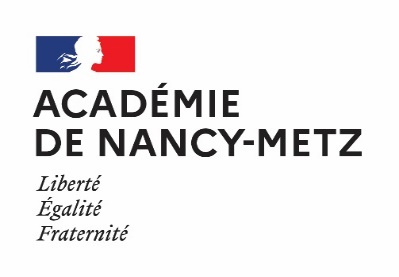 En choisissant une famille de métiers, les élèves choisissent d’abord un domaine qui leur plaît et choisiront, à l’issue de l’année de 2nde, une spécialité parmi celles proposées dans la famille de métiers. Pendant l’année de 2nde, les élèves d’une famille de métiers apprennent des savoir-faire communs à toutes les spécialités. Il existe 18 familles de métiers dont 4 dans l’enseignement agricole, mais tous les bacs professionnels ne sont pas regroupés dans une famille de métiers. Une famille de métiers peut regrouper entre 2 et 8 spécialités de bac professionnel.A noter : Les élèves demandant un apprentissage entrent directement en 2nde professionnelle correspondant à la spécialité du bac professionnel choisi.Métiers de la construction durable, du bâtiment et des travaux publics Travaux publicsTechnicien du bâtiment (organisation et réalisation du gros œuvre) ;Interventions sur le patrimoine bâti, option A Maçonnerie ;Interventions sur le patrimoine bâti, option B Charpente ;Interventions sur le patrimoine bâti, option C Couverture ;Menuiserie aluminium-verre ;Aménagement et finitions du bâtiment ;Ouvrages du bâtiment : métallerie.Métiers de la gestion administrative, du transport et de la logistique Assistance à la gestion des organisations et de leurs activités (AGORA)LogistiqueOrganisation de transport de marchandisesMétiers de la relation client Métiers du commerce et de la vente option A : Animation et gestion de l’espace commercialMétiers du commerce et de la vente option B : Prospection-clientèle et valorisation de l’offre commercialeMétiers de l’accueilMétiers des industries graphiques et de la communication Façonnage de produits imprimés, routageRéalisation de produits imprimés et pluri média option A : productions graphiquesRéalisation de produits imprimés et pluri média option B : productions impriméesMétiers des études et de la modélisation numérique du bâtimentTechnicien d’études du bâtiment option A : Études et économieTechnicien d’études du bâtiment option B : Assistant en architectureTechnicien géomètre-topographeMétiers de l’alimentation Boucher-charcutier-traiteurBoulanger-pâtissierPoissonnier-écailler-traiteurMétiers de la beauté et du bien-être Esthétique cosmétique parfumerieMétiers de la CoiffureMétiers de l’aéronautique Aéronautique option AvioniqueAéronautique option SystèmeAéronautique option StructureAviation généraleMétiers de l’hôtellerie-restauration CuisineCommercialisation et services en restaurationMétiers de la maintenance des matériels et des véhicules Maintenance des matériels option A : matériels agricolesMaintenance des matériels option B : matériels de construction et manutentionMaintenance des matériels option C : matériels d’espaces vertsMaintenance des véhicules option A : voitures particulièresMaintenance des véhicules option B : véhicules de transport routierMaintenance des véhicules option C : motocyclesMétiers de la réalisation d’ensembles mécaniques et industriels Fonderie Microtechniques Technicien modeleur Technicien en chaudronnerie industrielle Traitements des matériaux Technicien en réalisation de produits mécaniques option réalisation et suivi de production         Technicien en réalisation de produits mécaniques option réalisation et maintenance des outillagesMétiers de l’agencement, de la menuiserie et de l’ameublement Technicien menuisier agenceur Technicien de fabrication bois et matériaux associés Étude et réalisation d’agencement Métiers des transitions numérique et énergétique Installateur en chauffage, climatisation et énergies renouvelables Maintenance et efficacité énergétique Métiers du froid et des énergies renouvelables Métiers de l’électricité et de ses environnements connectés Cybersécurité, Informatique et Réseaux et Electronique (CIEL)  Métiers du pilotage et de la maintenance d'installations automatisées Pilote de ligne de production Procédés de la chimie, de l’eau et des papiers- cartons Technicien de scierie Maintenance des systèmes de productions connectés  Les familles de métiers dans l'enseignement agricoleMétiers de l’alimentation, bio-industrie et laboratoireProduction en industries pharmaceutiques, alimentaires ou cosmétiques (ex Bio-industries de transformation)Laboratoire contrôle qualitéMétiers de la nature, jardin, paysage, et forêtAménagements paysagersForêt Gestion des milieux naturels et de la fauneMétiers du conseil venteTechnicien conseil vente en alimentation : produits alimentaires et boissonsTechnicien conseil vente en animalerieTechnicien conseil vente univers jardinerieMétiers des productionsAgroéquipementConduite de productions horticoles (arbres, arbustes, fruits, fleurs, légumes)Conduite de productions aquacolesConduite et gestion de l'entreprise agricoleConduite et gestion de l'entreprise hippiqueConduite et gestion de l'entreprise vitivinicoleConduite et gestion d'une entreprise du secteur canin et félinLes spécialités de baccalauréat professionnel hors familles de métiersAnimation - enfance et personnes âgéesAccompagnement, soins et service à la personne Artisanat et métiers d’art - facteur d’orgues option : organierArtisanat et métiers d’art - facteur d’orgues option : tuyautierArtisanat et métiers d’art option : communication visuelle pluri-mediaArtisanat et métiers d’art option : marchandisage visuelArtisanat et métiers d’art option : métiers de l’enseigne et de la signalétiqueArtisanat et métiers d’art option : tapissier d’ameublementArtisanat et métiers d’art option : verrerie scientifique et techniqueConducteur transport routier marchandisesConstruction des carrosseriesCultures MarinesGestion des pollutions et protection de l’environnementHygiène, propreté, stérilisationMaintenance nautiqueMétiers de la mode – vêtementsMétiers de la sécuritéMétiers du cuir option chaussuresMétiers du cuir option maroquinerieMétiers du cuir option sellerie garnissageMétiers du pressing et de la blanchisserieMétiers et arts de la pierreOptique lunetteriePerruquier posticheurPhotographePlastiques et compositesProduction en industries pharmaceutiques, alimentaires ou cosmétiques (ex Bio-industries de transformation)Carrossier Peintre Automobile Technicien en prothèse dentaire Technicien constructeur boisTechniques d’interventions sur installations nucléairesTechnicien en appareillage orthopédiqueTransport fluvialTechnicien gazLes spécialités hors familles de métiers de l'enseignement agricoleServices aux personnes et animation dans les territoiresTechnicien en expérimentation animale